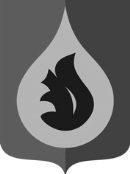 	АДМИНИСТРАЦИЯ	ГОРОДСКОго ПОСЕЛЕНИя федоровскийСУРГУТСКОГО РАЙОНАХАНТЫ-МАНСИЙСКОГО АВТОНОМНОГО ОКРУГА - ЮГРЫП О С Т А Н О В Л Е Н И Е«28» ноября 2017 года                                                                                                 №814-ппгт. ФедоровскийОб утверждении проверочного листа(списка контрольных вопросов), используемогопри проведении плановой проверки по муниципальному жилищному контролю В соответствии с частью 11.3 статьи 9 Федерального закона от 26.12.2008 №294-ФЗ "О защите прав юридических лиц и индивидуальных предпринимателей при осуществлении государственного контроля (надзора) и муниципального контроля", постановлением Правительства Российской Федерации от 13.02.2017 №177 «Об утверждении общих требований к разработке и утверждению проверочных листов (списков контрольных вопросов)», Уставом городского поселения Федоровский:1. Утвердить форму проверочного листа (списка контрольных вопросов), используемого при проведении плановой проверки по муниципальному жилищному контролю на территории муниципального образования городское поселение Федоровский, согласно приложению к настоящему постановлению.2. Настоящее постановление вступает в силу с даты подписания.3. Контроль за исполнением постановления возложить на заместителя главы поселения - начальника управления ЖКХ, земельных и имущественных отношений администрации городского поселения Федоровский С.И. Пастушка.Глава городского поселенияФедоровский                                                                                              Н.У.РудышинПриложение к постановлениюадминистрации городского поселения Федоровскийот 28.11.2017 №814-пПроверочный лист(список контрольных вопросов), используемый при проведении плановой проверки по  муниципальному жилищному контролю          ________________________________________________________________(наименование органа муниципального контроля)1. Реквизиты правового акта об утверждении формы проверочного листа.2. Приказ/распоряжение о проведении плановой проверки: от _________ №_____3. Учетный номер проверки и дата присвоения учетного номера проверки в едином реестре проверок: _____________________________________________4. Место проведения плановой проверки с заполнением проверочного листа и (или) указание на используемые юридическим лицом производственные объекты: __________________________________________________________________5. Проверяемое юридическое лицо (наименование, ИНН):_________________________________________________________________________________________________________________________________________6. Должность, фамилия и инициалы должностного(ых) лица (лиц), проводящего (их) плановую проверку: _________________________________________________________________ _________________________________________________________________.7. Перечень вопросов, отражающих содержание обязательных требований, ответ, на которые однозначно свидетельствует об исполнении/неисполнении юридическим лицом обязательных требований, составляющих предмет проверки, в соотнесении с нормативными правовыми актами:_____________________________________     _____________      ______________(должность и ФИО должностного лица,                                                  (подпись)                                         (дата)                   заполнившего проверочный лист)_____________________________________     ____________      ______________(должность и ФИО должностного лица,                                               (подпись)                                          (дата)                     юридического лица, присутствовавшего                         при заполнении проверочного листа)№ п/пВопросыРеквизиты НПА, которым установлены обязательные требованияВарианты ответаВарианты ответа№ п/пВопросыРеквизиты НПА, которым установлены обязательные требованияДАНЕТ1Наличие Устава организациич.1.4 ст.52 Гражданского кодекса РФ2Наличие договора (ов) управления многоквартирным (и) домом (ами), одобренный протокольным решением общего собрания собственников помещений подписанного с собственниками помещений многоквартирного домач.1 ст.162 Жилищного кодекса РФ3Наличие лицензии на осуществление деятельности по управлению многоквартирными домамич.1 ст.192  Жилищного кодекса РФ4Организация и функционирование объединенной диспетчерской службы круглосуточноп.2.7 Правил и норм технической эксплуатации жилищного фонда, утвержденных постановлением Госстроя РФ от 27.09.2003 №1705Надлежащее содержание общего имущества многоквартирного домаРаздел III Правил и норм технической эксплуатации жилищного фонда, утвержденных постановлением Госстроя РФ от 27.09.2003 №1706План мероприятий по подготовке жилищного фонда к сезонной эксплуатации  пп 2.1. Правил и норм технической эксплуатации жилищного фонда, утвержденных постановлением Госстроя РФ от 27.09.2003 №1707Паспорта готовности многоквартирных домов к эксплуатации в зимний периодпп 2.6.10 Правил и норм технической эксплуатации жилищного фонда, утвержденных постановлением Госстроя РФ от 27.09.2003 №1708План (перечень работ) по текущему ремонту общего имущества жилищного фонда пп 2.1.1, 2.1.5,2.2.2,п2.3 Правил и норм технической эксплуатации жилищного фонда, утвержденных постановлением Госстроя РФ от 27.09.2003 №1709Техническое состояние систем отопления, водоснабжения, водоотведения, электроснабжения общего имущества многоквартирного домаП.5.2, 5.3, 5.6, 5.8 Правил и норм технической эксплуатации жилищного фонда, утвержденных постановлением Госстроя РФ от 27.09.2003 №170 ,п.17,18,19,20 п.6 Правил оказания услуг и выполнения работ, необходимых для обеспечения надлежащего содержания общего имущества в многоквартирном доме, утвержденных постановлением Правительства РФ от 03.04.2013 №290